SBA-Dr.M.Swamiappan Award for  “Outstanding contributions to Biointensive IPMThe award is instituted by an eminent entomologist Dr.M. Swamiappanfor “outstanding contributions made in the field of Biointensive IPM (BIPM).Society for Biocontrol Advancement, Bengaluru will sponsor the award and the award carries a memento and a certificate.Eligibility CriteriaIndian Scientist engaged in developing technologies for Biointensive IPM that includes biocontrol agents, and other biocontrol compatible approaches.Hard copy of the application  alongwith the documents should reach  The Secretary, Society of Biocontrol Advancement, C/O  ICAR- National Bureau of Agricultural Insect Resources (NBAIR), P.B.NO.2491, H.A. Farm Post, Hebbal, Bengaluru-560024,Karnataka  on or before  30 November 2022.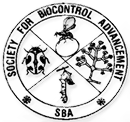 SOCIETY FOR BIOCONTROL ADVANCEMENT(REG.573/96-07)C/O, ICAR-NATIONAL BUREAU OF AGRICULTURAL INSECT RESOURCESP.B. NO.2491, H. A. FARM POST, BELLARY ROADHEBBAL, BANGALORE 560 024, KARNATAKA –INDIAApplication formatSBA-Dr.M.Swamiappan Award for Outstanding contributions to “Biointensive IPM”1. Name and designation of the Scientist 2. Date of birth3.Complete postal address (Telephone/e-mail)4.Educational qualifications beginning with the first-degree or equivalent  5.Employment record (in tabular form)6. External funded research projects undertaken (Completed and ongoing) 7.Publications8. Patents granted / Technologies developed9. Peer recognitions received 10.Trainings/ Conferences organized11.Students guided (M.Sc&Ph.D students.)12. Foreign visits(other than paper presentation)13.A concise statement (about 150 words) highlighting the most significant aspect of the research work done that makes you claim the award, if chosen14.Any other point(s) not covered by above that you would like to make in support of your application15. Declaration by the applicant :Certified that  the information furnished above is true to the best of my knowledge. Signature of the Applicant with date17.Recommendation of the head of the Institution   (Signature ) & SealNote: Score card should be supported with evidencesSl. No.DegreeInstitutionYearProject titleFunding OrganizationGrant amount DurationResearch Papers in peer reviewed journalsTechnical bulletins/ Training manuals    Technical folders/ popular articles/ Technical articles Books / e books ((Edited/ Authored) / Book chaptersa)  National Fellowships (NAAS, NABS, INSA, etc.)  b) Awards (ICAR, DBT, DST, NRDC, CSIR, National Academies, etc.)   Fellowships  in professional societies  International Fellowships/ Awards including Travel Grant    (each carries 1 mark)Invited/ Lead talksPresentations in International Conferences (Oral)Best paper/Best poster awardsVisiting professor with in the country or abroad  Chairman/Members in national/ international committees/delegations/ Chairing session in national/ International conferences  Name of the student &Registration number M.Sc&Ph.D studentsGuide/ Co guideUniversity/ OrganizationTitle of the ThesisYear of  award of degreeScore cardScore cardScore cardScore cardSBA- Dr.M.Swamiappan Award for  Outstanding contributions to Biointensive IPM ( BIPM)SBA- Dr.M.Swamiappan Award for  Outstanding contributions to Biointensive IPM ( BIPM)SBA- Dr.M.Swamiappan Award for  Outstanding contributions to Biointensive IPM ( BIPM)SBA- Dr.M.Swamiappan Award for  Outstanding contributions to Biointensive IPM ( BIPM)CriteriaMarks allotmentsMax marksMarks obtainedExternally funded projectsExternally funded projects(each carries 2marks )10Publications Research Papers in peer reviewed journals(All the authors will get full marks in publications with multiple authors).(each carries 2marks )30Publications Technical bulletins/ Training manuals   (each carries 0.5 mark) 5Publications Technical folders/ popular articles/ Technical articles   (each carries 0.5 mark)4Publications Books / e books ((Edited/ Authored)/ Book chapters (Book : each carries 2 marks)Book chapters -each carries 0.5 marks6Patents granted/ Technologies developedPatent granted (each carries 1.5 mark)15Patents granted/ Technologies developedTechnologies developed (each carries 2 marks)Peer Recognitionsa) National Fellowships (NAAS, NABS, INSA, etc.)     (each carries 2 marks)b)Awards (ICAR, DBT, DST, NRDC, CSIR, National Academies, etc.)   (each carries 1 mark)6Peer RecognitionsFellowships  in professional societies    (each carries 0.5 mark)         2International Fellowships/ Awards including Travel Grant   (each carries 1 mark)2Invited/ Lead talks(Each carries 0.5 mark)2Presentations in International Conferences (Oral)(Each carries 0.5 mark)2Best paper/Best poster Awards(Each carries 0.5 mark) 2Visiting professor with in the country or abroad  (Each carries 1 mark)2 Chairman/Members in national/ international committees/delegations/ Chairing session in national/ International conferences (Each carries 0.5 mark)2Trainings/ Conferences etcorganizedTrainings organized (>10 days)(Each carries 1 mark)conferences /brainstorming/ field day /  demonstration( Each carries 0.5 mark) 5Students guidedGuide or  Co-guide for degrees awarded (Guide: each carries 1 mark) (Co Guide: each carries 0.5 mark)3Foreign visits(other than paper presentation)Assignment/deputation/visit(Each carries 1 mark)2Total marks     100